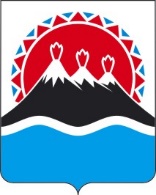 МИНИСТЕРСТВО ФИНАНСОВ КАМЧАТСКОГО КРАЯПРИКАЗг. Петропавловск-Камчатский	ПРИКАЗЫВАЮ:Внести в приказ Министерства финансов Камчатского края                   от 16.03.2020 № 59 «О создании Коллегии Министерства финансов Камчатского края» следующие изменения:наименование изложить в следующей редакции: 	«О создании Коллегии Министерства финансов Камчатского края»;преамбулу изложить в следующей редакции:«В соответствии с подпунктом 41.4 пункта 41 постановления Правительства Камчатского края от 19.12.2008 № 436-П «Об утверждении Положения о Министерстве финансов Камчатского края»ПРИКАЗЫВАЮ:»;постановляющую часть изложить в следующей редакции:«1. Создать Коллегию Министерства финансов Камчатского края.  2. Утвердить Положение о Коллегии Министерства финансов Камчатского края согласно приложению к настоящему приказу.  3. Настоящий приказ вступает в силу после дня его официального опубликования.»;Настоящий приказ вступает в силу после дня 
его официального опубликования.	Положение о Коллегии Министерства финансов Камчатского края1. Общие положения1.1. Настоящее Положение определяет компетенцию, порядок формирования и деятельности Коллегии Министерства финансов Камчатского края (далее - Коллегия).1.2. Коллегия является постоянно действующим совещательным органом при Министре финансов Камчатского края.1.3. Коллегия рассматривает основные вопросы, связанные с формированием и реализацией государственной политики Камчатского края в сфере бюджетного процесса, в области контрактной системы в сфере закупок товаров, работ, услуг для обеспечения нужд Камчатского края, в области внутреннего государственного финансового контроля и вырабатывает согласованные решения, направленные на выполнение задач и функций, возложенных на Министерство финансов Камчатского края (далее – Министерство).1.4. Коллегия в своей деятельности руководствуется Конституцией Российской Федерации, федеральными конституционными законами, федеральными законами, актами Президента Российской Федерации и Правительства Российской Федерации, нормативными правовыми актами Министерства финансов Российской Федерации, законодательством Камчатского края, Положением о Министерстве, а также настоящим Положением.1.5. Организационно-техническое обеспечение деятельности Коллегии осуществляет отдел правового и кадрового обеспечения Министерства. 2. Состав Коллегии2.1. Персональный состав Коллегии определяется Министром финансов Камчатского края и утверждается приказом Министерства. 2.2. Коллегия состоит из председателя Коллегии, секретаря Коллегии и иных членов Коллегии. 2.3. Председателем Коллегии является Министр финансов Камчатского края, а в случае его отсутствия – лицо, исполняющее его обязанности. Секретарем Коллегии является референт отдела правового и кадрового обеспечения Министерства, а в период его отсутствия – лицо, исполняющее его обязанности. Членами Коллегии являются заместители Министра финансов Камчатского края и заместители Министра начальники отделов Министерства (далее – заместители Министра), а также представители других исполнительных органов государственной власти Камчатского края, Законодательного Собрания Камчатского края, Контрольно-счетной палаты Камчатского края, Территориального фонда обязательного медицинского страхования Камчатского края, территориальных подразделений федеральных органов государственной власти, органов местного самоуправления муниципальных образований в Камчатском крае и организаций по согласованию с руководителями этих органов и организаций.2.4. При необходимости в качестве экспертов для обсуждения  вопросов в сфере бюджетного процесса, в области контрактной системы в сфере закупок товаров, работ, услуг для обеспечения нужд Камчатского края, в области внутреннего государственного финансового контроля к работе Коллегии могут привлекаться  сотрудники Министерства, не входящие в состав Коллегии, члены общественного совета при Министерстве финансов Камчатского края, а также представители иных федеральных и региональных органов государственной власти, местного самоуправления муниципальных образований в Камчатском крае и иных организаций.2.5. Решение о включении в состав Коллегии, исключении из состава Коллегии члена Коллегии принимается Министром финансов Камчатского края.2.6. Члены Коллегии входят в состав Коллегии на общественных началах и безвозмездной основе.3. Организация и порядок работы Коллегии3.1. Основной формой деятельности Коллегии является заседание Коллегии. Заседания Коллегии проводятся по мере необходимости в открытом формате. Периодичность проведения заседания Коллегии определяется Министром финансов Камчатского края.3.2. Председатель Коллегии руководит деятельностью Коллегии, ведет заседания Коллегии, организует контроль за исполнением принятых решений Коллегии. 3.3. Председатель Коллегии может принять решение о проведении закрытого заседания, если обсуждаются вопросы конфиденциального характера. 3.4. Члены Коллегии обязаны участвовать в заседаниях Коллегии лично. Члены Коллегии не вправе делегировать свои полномочия другим лицам, а также передавать право голоса другим членам Коллегии. О невозможности присутствовать на заседании Коллегии по уважительной причине члены Коллегии информируют секретаря Коллегии не позднее, чем за один рабочий день до даты заседания Коллегии. 3.5. Документы к заседаниям Коллегии подготавливаются структурными подразделениями Министерства и должны состоять из материалов по обсуждаемому вопросу (включая в случае необходимости проекты актов) и предложений в проект протокола заседания Коллегии, завизированных начальниками отделов и заместителем Министра финансов Камчатского края (в соответствии с распределением обязанностей).Документы, указанные в настоящей части, представляются председателю Коллегии не позднее, чем за 5 календарных дней до даты заседания Коллегии. При необходимости члены Коллегии, не являющиеся сотрудниками Министерства, направляют в адрес Министерства документы, материалы и предложения в проект протокола заседания Коллегии в срок, указанный в абзаце втором настоящей части.3.6. Повестка заседания Коллегии утверждается председателем Коллегии. Проекты решений Коллегии и все необходимые материалы согласовываются председателем Коллегии не позднее, чем за 3 календарных дня до даты заседания Коллегии.3.7. Секретарь Коллегии уведомляет членов Коллегии и иных приглашенных лиц о времени и месте заседания Коллегии не позднее, чем за 3 календарных дня до даты заседания Коллегии.3.8. Заседание Коллегии является правомочным, если на нем присутствуют не менее половины членов Коллегии.3.9. По каждому вопросу повестки заседания Коллегии принимается отдельное решение.3.10. Решение Коллегии принимается простым большинством голосов присутствующих на заседании членов Коллегии и оформляется протоколом заседания Коллегии. При равенстве голосов решающим является голос председателя Коллегии. Особое мнение члена Коллегии оформляется в письменном виде и прилагается к протоколу заседания Коллегии. 3.11. Решение Коллегии обязательно для исполнения государственными гражданскими служащими Министерства. Решение Коллегии носит рекомендательный характер для других органов государственной власти Российской Федерации и Камчатского края, органов местного самоуправления муниципальных образований в Камчатском крае, общественных и иных организаций.3.12. Протокол заседания Коллегии оформляется секретарем Коллегии в течение 3 рабочих дней с даты проведения заседания Коллегии в соответствии с Типовой инструкцией по делопроизводству в исполнительных органах государственной власти Камчатского края» и Инструкцией по делопроизводству в Министерстве и подписывается председателем Коллегии и секретарем Коллегии. 3.13. Секретарь Коллегии в течение пяти рабочих дней со дня подписания протокола заседания Коллегии направляет членам Коллегии его копию и в этот же срок размещает сканированную версию протокола заседания Коллегии на официальном сайте исполнительных органов власти Камчатского края в сети Интернет на странице Министерства в разделе «Текущая деятельность» подраздел «Коллегия Минфина». При необходимости заинтересованным лицам, не участвовавшим в заседании Коллегии, может быть направлена выписка из протокола заседания Коллегии с соблюдением требований законодательства Российской Федерации. 3.14. Планы работы Коллегии, протоколы заседаний Коллегии, материалы к ним, документы, подтверждающие выполнение решений Коллегии, формируются в отдельное дело и хранятся у секретаря Коллегии в соответствии с установленными сроками хранения.4. Права Коллегии4.1. В рамках своей компетенции Коллегия имеет право:  1) вырабатывать предложения по актуальным вопросам в сфере бюджетного процесса, в области контрактной системы в сфере закупок товаров, работ, услуг для обеспечения нужд Камчатского края, в области внутреннего государственного финансового контроля для представления их в Министерство финансов Российской Федерации;2) информировать Правительство Камчатского края, органы государственной власти Камчатского края, органы местного самоуправления муниципальных образований в Камчатском крае и иные органы и организации о проблемах в сфере бюджетного процесса, в области контрактной системы в сфере закупок товаров, работ, услуг для обеспечения нужд Камчатского края, в области внутреннего государственного финансового контроля и путях их решения;3) рекомендовать руководителям органов государственной власти Камчатского края, местного самоуправления муниципальных образований в Камчатского края и иным органам и организациям руководствоваться в работе решениями Коллегии.4) запрашивать в установленном порядке сведения от органов государственной власти Камчатского края и органов местного самоуправления муниципальных образований в Камчатского края, необходимые для принятия управленческих решений.5. Порядок реализации решений Коллегии и контроль за их исполнением5.1. Организация исполнения и контроль за выполнением решений Коллегии осуществляется заместителями Министра, руководителями структурных подразделений Министерства, на которых решением Коллегии возложен персональный контроль за исполнением принятых решений, либо протокольно указаниями председателя Коллегии они определены ответственными исполнителями решений.5.2. Контроль за своевременностью представления письменной информации о выполнении решений Коллегии осуществляет секретарь Коллегии.5.3. В соответствии с определенными в решении Коллегии сроками и формой контроля, ответственное лицо, указанное в части 5.1 настоящего раздела, подготавливает письменный отчет о проделанной работе и результатах выполнения решения. Отчет о выполнении решения Коллегии представляется председателю Коллегии для решения вопроса о снятии его с контроля.[Дата регистрации]№[Номер документа]О внесении изменений в приказ Министерства финансов Камчатского края от 16.03.2020   № 59 «О создании Коллегии Министерства финансов Камчатского края» Министр финансов Камчатского края[горизонтальный штамп подписи 1]              А.Н. БутылинПриложение к приказуМинистерства финансовКамчатского края от [Дата регистрации]  № [Номер документа]«Приложение к приказу Министерства финансов Камчатского края от 16.03.2020 № 59